РЕШЕНИЕ СОБРАНИЯ ДЕПУТАТОВКОРОБКИНСКОГО  СЕЛЬСКОГО  МУНИЦИПАЛЬНОГО  ОБРАЗОВАНИЯР Е Ш Е Н И Еот   20    ноября   2023 г.                 №  51                               п. Коробкин«О  внесении изменений  и дополнений в решение Собрания депутатов Коробкинского СМО РК «О бюджете Коробкинского сельского муниципального образования  Республики Калмыкия  на 2023год»№ 37  от 29.12.2022гВ соответствии с Бюджетным Кодексом РФ, Федеральным Законом РФ № 131-ФЗ «Об общих принципах организации местного самоуправления в РФ», руководствуясь ст. 56 Устава Коробкинского сельского муниципального образования РК, ст. 17  Положения о бюджетном процессе  Коробкинского СМО РК, Собрание депутатов Коробкинского СМО РК.р е ш и л о:            Внести в решение Собрания депутатов Коробкинского сельского муниципального образования Республики Калмыкия «О бюджете Коробкинского сельскогомуниципального образования Республики Калмыкия на 2023 г.», № 37 от 29.12.2022г. ,№ 40от 30.03.2023г. следующие дополнения и изменения:1.Статью 1 изложить в следующей редакции: Утвердить объем доходов бюджета Коробкинского сельского муниципального образования Республики Калмыкия на 2023 год в сумме 1798,2 тыс. рублей; Общий объем расходов бюджета Коробкинского сельского муниципального образования Республики Калмыкия в сумме 1826,6 тыс. рублей. Дефицит бюджета Коробкинского  сельского муниципального образования Республики Калмыкия в сумме 28,4  тыс. рублей.2. В статье 4 приложение №2 изложить в следующей редакции:Приложение № 2к решению  Собрания депутатов Коробкинского сельскогомуниципального образования Республики Калмыкия                                "О бюджете Коробкинского сельскогомуниципального образования Республики Калмыкия на 2023 год "                                        № 37   29 .12. 2022 г.3. В статье 5 приложение №3  изложить в следующей редакцииРаспределение ассигнований из бюджета Коробкинского сельского муниципального образования Республики Калмыкия на 2023 год по разделам, подразделам, целевым статьям и видам расходов функциональной классификации расходов бюджетов Российской Федерации4. В статье 6 приложение №4  изложить в следующей редакции:Приложение № 4к решению  Собрания депутатов Коробкинского сельскогомуниципального образования Республики Калмыкия                                "О бюджете Коробкинского сельскогомуниципального образования Республики Калмыкия на 2023 год "                                        № 37   29 .12. 2022 г..Ведомственная структура расходов бюджета Коробкинского сельского муниципального образования Республики Калмыкия на 2023 год    5. В статье 11 приложение №7  изложить в следующей редакции:Приложение № 7к решению  Собрания депутатов Коробкинского сельскогомуниципального образования Республики Калмыкия                                "О бюджете Коробкинского сельскогомуниципального образования Республики Калмыкия на 2023 год "                                        № 37   29 .12. 2022 г.Источники финансирования дефицита бюджета Коробкинского сельскогомуниципального образования Республики Калмыкия на 2023 год        6.Настоящее решение вступает  в силу со дня его подписания и подлежит официальному опубликованию (обнародованию).Председатель Собрания депутатовКоробкинского сельского муниципального образования Республики Калмыкия	З.А.Тарабановская Глава Коробкинского сельскогоМуниципального образованияРеспублики Калмыкия (ахлачи)                                                             Е.Н.Литвиненко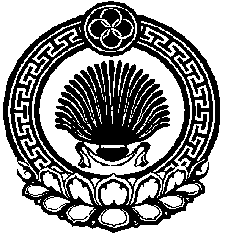 Объем поступлений доходов бюджета Коробкинского сельского муниципального образования Республики Калмыкия на 2023 год                                                по кодам бюджетной классификации                                                                                                                                                                 ( тыс. руб.)Код бюджетной классификации Российской ФедерацииНаименование доходов2023 год000 1 00 00000 00 0000 000НАЛОГОВЫЕ И НЕНАЛОГОВЫЕ ДОХОДЫ564,4000 1 01 00000 00 0000 000НАЛОГИ НА ПРИБЫЛЬ, ДОХОДЫ65,2182 1 01 02000 01 0000 110Налог на доходы физических лиц               65,2182 1 01 02010 01 0000 110Налог на доходы физических лиц с доходов, источником которых является налоговый агент, за исключением доходов, в отношении которых исчисление и уплата налога осуществляются в соответствии со статьями 227, 227.1 и 228 Налогового кодекса Российской Федерации62,2182 1 01 02020 01 0000 110Налог на доходы физических лиц с доходов, полученных от осуществления деятельности физическими лицами, зарегистрированными в качестве индивидуальных предпринимателей, нотариусов, занимающихся частной практикой, адвокатов, учредивших адвокатские кабинеты и других лиц, занимающихся частной практикой в соответствии со статьей 227 Налогового кодекса Российской Федерации0,0182 1 01 02030 01 0000 110Налог на доходы физических лиц с доходов,  полученных физическими лицами в соответствии со статьей 228 Налогового Кодекса Российской Федерации3,0000 1 05 00000 00 0000 000НАЛОГИ НА СОВОКУПНЫЙ ДОХОД87,0182 1 05 03000 01 0000 110Единый сельскохозяйственный налог87,0182 1 05 03010 01 0000 110Единый сельскохозяйственный налог87,0000 1 06  00000 00  0000  110НАЛОГИ НА  ИМУЩЕСТВО409,2182 1 06  01000 00  0000  110Налог на имущество физических лиц22,0182 106 01030 10 0000 110Налог на имущество физических лиц, взимаемый по ставкам, применяемым к объектам налогообложения, расположенным в границах поселений22,0182 106 06000 00 0000 110ЗЕМЕЛЬНЫЙ НАЛОГ387,2182 106 06033 10 0000 110Земельный налог, взимаемый по ставкам, установленным в соответствии с подпунктом 2 пункта 1 статьи 394 Налогового кодекса Российской Федерации и применяемым к объектам налогообложения, расположенным в границах поселений15,0182 106 06043 10 0000 110Земельный налог, взимаемый по ставкам, установленным в соответствии с подпунктом 1 пункта 1 статьи 394 Налогового кодекса Российской Федерации и применяемым к объектам налогообложения, расположенным в границах поселений372,2000 108 00000 00 0000 000ГОСУДАРСТВЕННАЯ ПОШЛИНА3,0874 108 04020 01 0000 110Государственная пошлина за совершение нотариальных действий должностными лицами органов местного самоуправления, уполномоченными в соответствии с законодательными актами РФ на совершение нотариальных действий3,0000 2 00 00000 00 0000 000  БЕЗВОЗМЕЗДНЫЕ ПОСТУПЛЕНИЯ1233,8000 2 02 00000 00 0000 150  Безвозмездные поступления от других бюджетов бюджетной системы Российской Федерации1233,8000 2 02 10000 00 0000 150Дотации бюджетам бюджетной системы Российской Федерации 474,1874 2 02 15001 10 0000 150Дотации бюджетам сельских поселений на выравнивание бюджетной обеспеченности из бюджета субъекта Российской Федерации474,1000 2 02 30000 00 0000 000Субвенции бюджетам бюджетной системы Российской Федерации 124,7874 2 02 35118 00 0000 150Субвенции бюджетам  на осуществление  первичного воинского учета на территориях, где отсутствуют военные комиссариаты124,7000 202 40000 00 0000 150Иные межбюджетные трансферты                    635,0874 202 40014 10 0000 150Межбюджетные трансферты, передаваемые бюджетам поселений из бюджетов муниципальных районов на осуществление части полномочий по решению вопросов местного значения в соответствии с заключенными соглашениями167,4874 202 49999 10 0000 150Прочие межбюджетные трансферты, передаваемые бюджетам сельских поселений467,6ВСЕГО ДОХОДОВ    1798,2                                                                Приложение № 3к решению  Собрания депутатов Коробкинского сельскогомуниципального образования Республики Калмыкия                                "О бюджете Коробкинского сельского муниципального образования Республики Калмыкия на 2023 год "                                        № 37   29 .12. 2022 г.тыс. руб.НаименованиеРаздел, подразделЦелевая статьяВид расходаСуммаОбщегосударственные вопросы01001109,5Функционирование высшего должностного лица субъекта Российской Федерации и муниципального образования0102550,0Органы местного самоуправления01027810000000550,0Глава муниципального образования01027810100000550,0Глава администрации СМО01027810100120550,0Расходы на выплаты персоналу государственных  (муниципальных) органов01027810100120120550,0Функционирование Правительства РФ, высших исполнительских органов государственной власти субъектов РФ, местных администраций0104559,5Органы местного самоуправления01047810000000559,5Центральный аппарат муниципального образования01047810200000559,5Центральный аппарат01047810200120559,5Расходы на выплаты персоналу государственных  (муниципальных)  органов01047810200120120400,0Иные закупки товаров, работ и услуг для обеспечения государственных (муниципальных) нужд01047810200120240141,5Исполнение  судебных актов010478102001208302,0Уплата налогов, сборов и иных платежей0104781020012085016,0Национальная оборона0200124,7Мобилизация и вневойсковая подготовка0203124,7Осуществление первичного воинского учёта на территориях, где отсутствуют военные комиссариаты02037810451180124,7Расходы на выплаты персоналу государственных (муниципальных) органов02037810451180120111,7Иные закупки товаров, работ и услуг для обеспечения государственных (муниципальных) нужд0203781045118024013,0Национальная безопасность и правоохранительная деятельность03000,0Защита населения и территории от чрезвычайных ситуаций природного и техногенного характера, пожарная безопасность03100,0Иные непрограммные мероприятия031078900000000,0Основное мероприятие «Предупреждение и ликвидация последствий  чрезвычайных ситуаций и стихийных бедствий природного  и техногенного характера»031078901000000,0Предупреждение и ликвидация последствий  чрезвычайных ситуаций и стихийных бедствий природного  и техногенного характера.031078901905500,0Иные закупки товаров, работ и услуг для обеспечения государственных (муниципальных) нужд031078901905502400,0Национальная экономика0400210,0Общеэкономические вопросы04010,0Иные непрограммные мероприятия040178900000000,0Реализация прочих не программных мероприятий040178909000000,0Реализация прочих непрограммных  мероприятий по организации общественных работ несовершеннолетних граждан040178909906300,0 Иные закупки товаров, работ и услуг для обеспечения государственных (муниципальных) нужд040178909906302400,0Другие вопросы в области национальной экономики0412210,0Реализация прочих непрограммных мероприятий04127890900000210,0Реализация иных направления расходов на осуществление передаваемых полномочий из бюджета СМО в бюджет РМО по организации, формированию, исполнению и контролю за исполнением бюджета СМО041278909М6010210,0Иные межбюджетные трансферты041278909М6010540210,0Жилищно-коммунальное хозяйство0500195,4Коммунальное хозяйство0502167,4Комплексное развитие систем коммунальной инфраструктуры на территории СМО05027850215810167,4Иные закупки товаров, работ и услуг для обеспечения государственных ( муниципальных) нужд05027850215810240167,4Благоустройство050328,0Благоустройство0503786000000028,0Благоустройство территории СМО0503786010000023,8Благоустройство территории СМО0503786011582023,8Иные закупки товаров, работ и услуг для обеспечения государственных (муниципальных) нужд0503786011582024023,8Уличное освещение территории сельского поселения050378602000000,0Уличное освещение территории СМО050378602158300,0Иные закупки товаров, работ и услуг для обеспечения государственных (муниципальных) нужд050378602158302400,0Организация и содержание мест захоронения050378604000004,2Содержание  мест захоронения на территории  СМО050378604158504,2Иные закупки товаров, работ и услуг для обеспечения государственных (муниципальных) нужд050378604158502404,2Культура, кинематография0800137,5Культура0801137,5Дворцы и дома культуры, другие учреждения культуры и средств массовой информации08017830100000137,5Расходы на обеспечение деятельности дворцов и домов культуры, другие учреждения культуры08017830105200137,5Расходы на выплаты персоналу казенных учреждений08017830105200110130,0Иные закупки товаров, работ и услуг для обеспечения государственных (муниципальных) нужд080178301052002405,4Уплата налогов, сборов и других платежей080178301052008502,1Социальная политика100049,5Социальное обеспечение населения100349,5Иные непрограммные мероприятия1003789000000049,5Реализация прочих непрограммных мероприятий1003789090000049,5Мероприятия в области социальной политики1003789099052049,5Социальные выплаты гражданам, кроме публичных социальных выплат1003789099052032049,5Итого расходов1826,6НаименованиеКод глаыРаздел, подразделЦелевая статьяВид расходаСуммаАдминистрация  Коробкинского сельского муниципального образования Республики Калмыкия8741928,2Общегосударственные вопросы87401001109,5Функционирование высшего должностного лица субъекта Российской Федерации и муниципального образования8740102550,0Органы местного самоуправления87401027810000000550,0Глава муниципального образования87401027810100000550,0Глава администрации СМО87401027810100120550,0Расходы на выплаты персоналу государственных  (муниципальных) органов87401027810100120120550,0Функционирование Правительства РФ, высших исполнительских органов государственной власти субъектов РФ, местных администраций8740104559,5Органы местного самоуправления87401047810000000559,5Центральный аппарат муниципального образования87401047810200000559,5Центральный аппарат87401047810200120559,5Расходы на выплаты персоналу государственных  (муниципальных)  органов87401047810200120120400,0Иные закупки товаров, работ и услуг для обеспечения государственных (муниципальных) нужд87401047810200120240141,5Исполнение  судебных актов874010478102001208302,0Уплата налогов, сборов и иных платежей8740104781020012085016,0Национальная оборона8740200124,7Мобилизация и вневойсковая подготовка8740203124,7Осуществление первичного воинского учёта на территориях, где отсутствуют военные комиссариаты87402037810451180124,7Расходы на выплаты персоналу государственных (муниципальных) органов87402037810451180120111,7Иные закупки товаров, работ и услуг для обеспечения государственных (муниципальных) нужд8740203781045118024013,0Национальная безопасность и правоохранительная деятельность87403000,0Защита населения и территории от чрезвычайных ситуаций природного и техногенного характера, пожарная безопасность87403100,0Иные непрограммные мероприятия874031078900000000,0Основное мероприятие «Предупреждение и ликвидация последствий  чрезвычайных ситуаций и стихийных бедствий природного  и техногенного характера»874031078901000000,0Предупреждение и ликвидация последствий  чрезвычайных ситуаций и стихийных бедствий природного  и техногенного характера.874031078901905500,0Иные закупки товаров, работ и услуг для обеспечения государственных (муниципальных) нужд874031078901905502400,0Национальная экономика8740400210,0Общеэкономические вопросы87404010,0Иные непрограммные мероприятия874040178900000000,0Реализация прочих не программных мероприятий874040178909000000,0Реализация прочих непрограммных  мероприятий по организации общественных работ несовершеннолетних граждан874040178909906300,0 Иные закупки товаров, работ и услуг для обеспечения государственных (муниципальных) нужд874040178909906302400,0Другие вопросы в области национальной экономики8740412210,0Реализация прочих непрограммных мероприятий87404127890900000210,0Реализация иных направления расходов на осуществление передаваемых полномочий из бюджета СМО в бюджет РМО по организации, формированию, исполнению и контролю за исполнением бюджета СМО874041278909М6010210,0Иные межбюджетные трансферты874041278909М6010540210,0Жилищно-коммунальное хозяйство8740500195,4Коммунальное хозяйство8740502167,4Комплексное развитие систем коммунальной инфраструктуры на территории СМО87405027850215810167,4Иные закупки товаров, работ и услуг для обеспечения государственных ( муниципальных) нужд87405027850215810240167,4Благоустройство874050328,0Благоустройство8740503786000000028,0Благоустройство территории СМО8740503786010000023,8Благоустройство территории СМО8740503786011582023,8Иные закупки товаров, работ и услуг для обеспечения государственных (муниципальных) нужд8740503786011582024023,8Уличное освещение территории сельского поселения874050378602000000,0Уличное освещение территории СМО874050378602158300,0Иные закупки товаров, работ и услуг для обеспечения государственных (муниципальных) нужд874050378602158302400,0Организация и содержание мест захоронения874050378604000004,2Содержание  мест захоронения на территории  СМО874050378604158504,2Иные закупки товаров, работ и услуг для обеспечения государственных (муниципальных) нужд874050378604158502404,2Культура, кинематография8740800137,5Культура8740801137,5Дворцы и дома культуры, другие учреждения культуры и средств массовой информации87408017830100000137,5Расходы на обеспечение деятельности дворцов и домов культуры, другие учреждения культуры87408017830105200137,5Расходы на выплаты персоналу казенных учреждений87408017830105200110130,0Иные закупки товаров, работ и услуг для обеспечения государственных (муниципальных) нужд874080178301052002405,4Уплата налогов, сборов и других платежей874080178301052008502,1Социальная политика874100049,5Социальное обеспечение населения874100349,5Иные непрограммные мероприятия8741003789000000049,5Реализация прочих непрограммных мероприятий8741003789090000049,5Мероприятия в области социальной политики8741003789099052049,5Социальные выплаты гражданам, кроме публичных социальных выплат8741003789099052032049,5Итого расходов1826,6Код главыКод  БК РФНАИМЕНОВАНИЕСумма тыс. руб.Код главыСумма тыс. руб.87487401030000000000000Бюджетные кредиты от других бюджетов бюджетной системы РФ в валюте РФ087401030100100000710Привлечение кредитов из других бюджетов бюджетной системы Российской Федерации бюджетами сельских поселений в валюте Российской Федерации087401030100100000810Погашение бюджетами сельских поселений кредитов из других бюджетов бюджетной системы Российской Федерации в валюте Российской Федерации000001050000000000000Изменение остатков средств на счетах по учету средств бюджета28,4в т.ч.00001050201100000510Увеличение прочих остатков денежных средств бюджетов поселений -1798,2    00001050201100000610Уменьшение прочих остатков денежных средств бюджетов поселений1826,6Итого источников внутреннего финансирования28,4